СОВЕТ ДЕПУТАТОВ муниципального образования Чёрноотрожский сельсовет Саракташского района оренбургской областитретий созывР Е Ш Е Н И Епятнадцатого  заседания Совета депутатов Чёрноотрожского сельсовета третьего созыва27.06.2017                                    с. Черный Отрог                                          № 99О внесении изменений в решение Совета депутатов Чёрноотрожского сельсовета от 18.02.2014 года №136 «О создании дорожного фонда муниципального образования  Чёрноотрожский сельсовет Саракташского района Оренбургской области»В соответствии с пунктом 5 статьи 179.4 Бюджетного кодекса Российской Федерации, Федеральным законом от 8 ноября 2007 года №257-ФЗ «Об автомобильных дорогах и о дорожной деятельности в Российской Федерации и о внесении изменений в отдельные законодательные акты Российской Федерации»Совет депутатов Чёрноотрожского сельсоветаР Е Ш И Л :1. Внести в Положение о муниципальном дорожном фонде, утвержденное решением Совета депутатов муниципального образования Чёрноотрожский сельсовет Саракташского района Оренбургской области от 18 февраля 2014 года № 136 следующие изменения: слова «субсидий» в подпункте «в» пункта 2 раздела 2  «Порядок формирования дорожного фонда» заменить на слова «иных межбюджетных трансфертов».2. Настоящее решение вступает в силу после его официального опубликования на официальном сайте администрации муниципального образования Чёрноотрожский сельсовет Саракташского района Оренбургской области.3. Контроль за исполнением данного решения возложить на постоянную комиссию по бюджетной, налоговой и финансовой политике, собственности и экономическим вопросам, торговле и быту (Никитчук В.А.).Председатель Совета депутатов сельсовета             	              З.Ш. ГабзалиловРазослано: прокуратуре района, администрации района, финансовому отделу, постоянной комиссии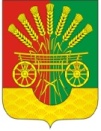 